Informativa ai Lavoratori:Una nota di Confindustria, specifica che nonostante il termine dell’emergenza pandemica al 31 marzo u.s. e, con il 1° maggio p.v., l’allentamento delle disposizioni anti-covid-19 è opportuno mantenere le disposizioni del protocollo condiviso di aprile 2021.Si prevede pertanto di mantenere i seguenti comportamenti fio a quando non verranno emanate disposizioni differenti:Mantenere la turnazione nelle: sale break/ristoro durate le pause pranzoIngressi (ove possibile)Mantenere il divieto di assembramento, in modo particolare alle macchinette delle bevande fredde e calde e nei punti di fumoPretendere la mascherina da parte degli esterni, meglio FFP2Usare la mascherina in azienda, anche alla propria postazione, se non vi sono le distanze (si consiglia almeno 1,5 mt obbligatorio 1 metro). Obbligatoria negli spazi comuni, corridoi, bagni, aree di transito ecc …Per i soggetti fragili suggerire l’uso della FFP2Mantenere i comportamenti igienici come il frequente lavaggio della mani, le pulizie frequenti e con agenti chimici idoneiRispetto delle disposizioni legislative in caso di positivitàRiepilogo delle scadenze delle misure anti Covid- 31 marzo: Fine dello stato d' emergenza.- 1° aprile: Via il super Green Pass per gli over 50 sul lavoro.- 1° aprile: L' obbligo vaccinale per le categorie lavorative è confermato fino al 15 giugno.- 30 aprile: Ultimo giorno per l' uso delle mascherini al chiuso.- 1° Maggio: Non sarà più necessario esibire il Green pass.- 15 giugno: Fine dell' obbligo vaccinale per gli over 50.- 30 giugno: Resta in vigore la possibilità di ricorrere allo smart working nel settore privato senza l' accordo individuale tra datore e lavoratore.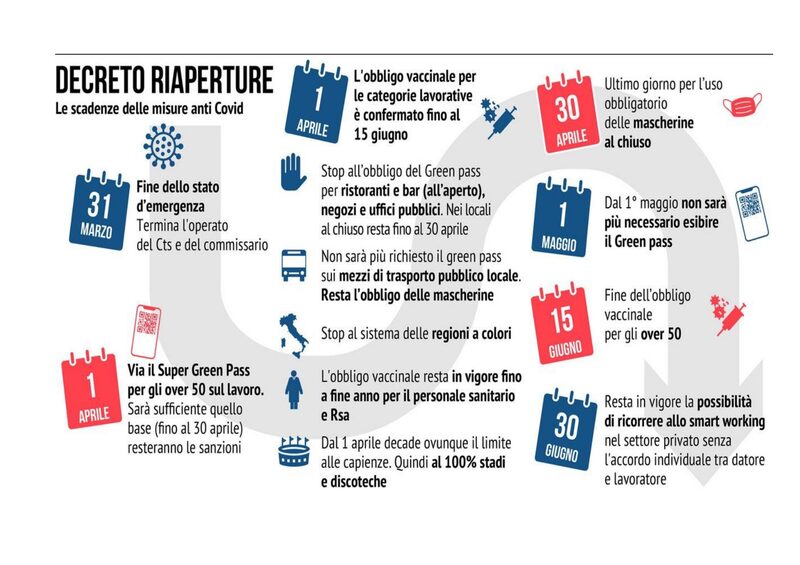 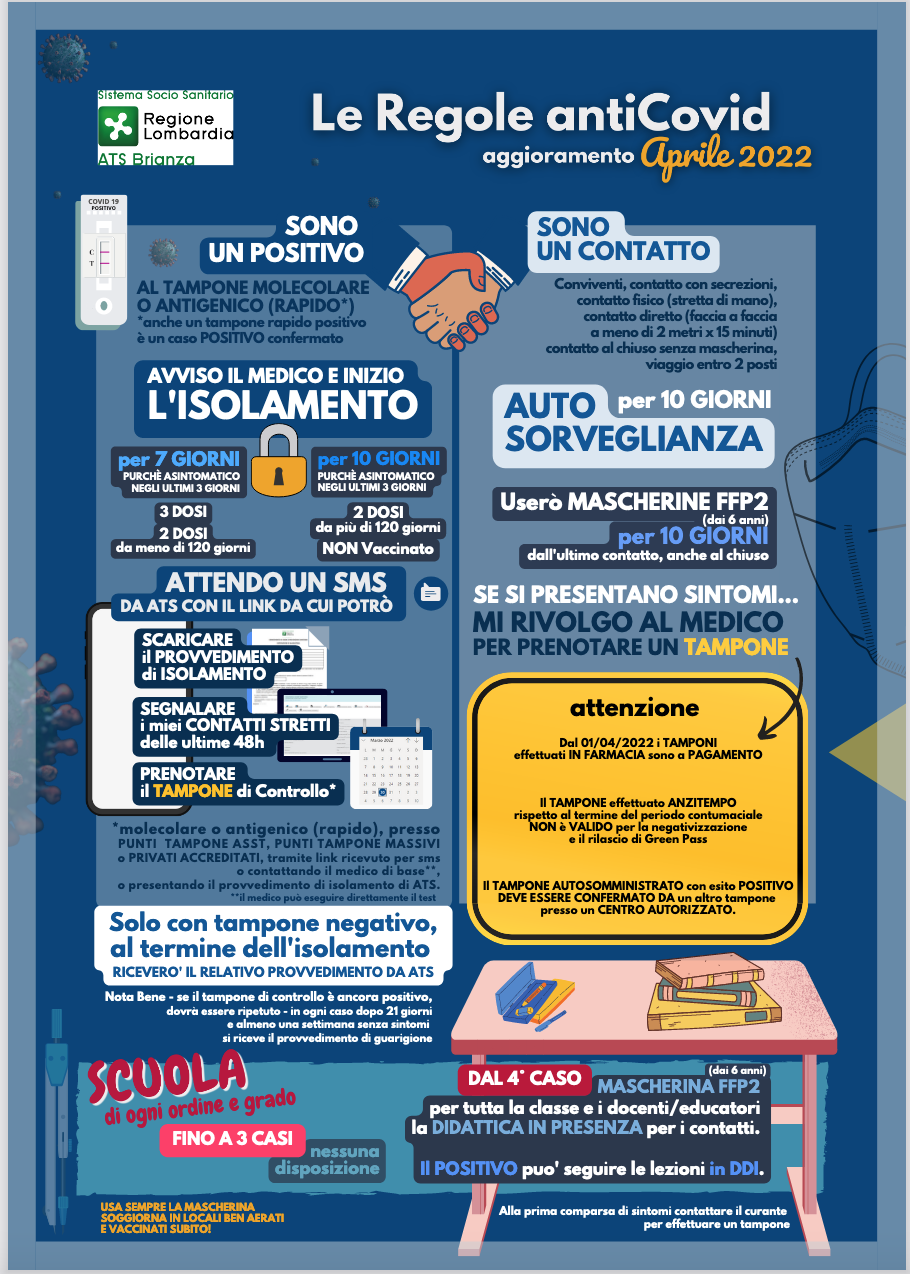 ATTIVITÀ EROGATAATTIVITÀ EROGATAATTIVITÀ EROGATAATTIVITÀ EROGATAATTIVITÀ EROGATAATTIVITÀ EROGATAFORMAZIONEINFORMAZIONEADDESTRAMENTOData02 maggio 202202 maggio 202202 maggio 202202 maggio 2022Argomenti trattati Riepilogo disposizioni aziendali per la tutela dal  COVIDRiepilogo disposizioni aziendali per la tutela dal  COVIDRiepilogo disposizioni aziendali per la tutela dal  COVIDRiepilogo disposizioni aziendali per la tutela dal  COVIDModalità di trasmissione delle  conoscenzeLezione teorica con proiezione di audiovisiviLezione teorica con proiezione di audiovisiviLezione teorica con proiezione di audiovisiviModalità di trasmissione delle  conoscenzeLezione teorica con discussione di documenti specificiLezione teorica con discussione di documenti specificiLezione teorica con discussione di documenti specificiModalità di trasmissione delle  conoscenzeConsegna opuscoli, documenti, procedure, manuali, ecc.Consegna opuscoli, documenti, procedure, manuali, ecc.Consegna opuscoli, documenti, procedure, manuali, ecc.Modalità di trasmissione delle  conoscenzeRiunione Riunione Riunione Modalità di trasmissione delle  conoscenzeLezione pratica: prova pratica di evacuazioneLezione pratica: prova pratica di evacuazioneLezione pratica: prova pratica di evacuazioneEventuali riferimenti legislativiD.L.gs 81/08 e, s.m.i. Titolo ID.L.gs 81/08 e, s.m.i. Titolo ID.L.gs 81/08 e, s.m.i. Titolo ID.L.gs 81/08 e, s.m.i. Titolo IDurata attivitàMera consegna dell’informativa in merito alle normative COVID da attuare dal 01 maggio 2022Mera consegna dell’informativa in merito alle normative COVID da attuare dal 01 maggio 2022Mera consegna dell’informativa in merito alle normative COVID da attuare dal 01 maggio 2022Mera consegna dell’informativa in merito alle normative COVID da attuare dal 01 maggio 2022Nominativo del docente o chi consegna la documentazioneFirma:……..………………………………..…………………………InformativaSi veda allegato    la nota verrà affissa nei punti di stazionamento e maggior visibilità per i lavoratori  nella intranet aziendale  consegnato ai lavoratori, quindi si allega elenco dei lavoratori con firma per ricevutaSi veda allegato    la nota verrà affissa nei punti di stazionamento e maggior visibilità per i lavoratori  nella intranet aziendale  consegnato ai lavoratori, quindi si allega elenco dei lavoratori con firma per ricevutaSi veda allegato    la nota verrà affissa nei punti di stazionamento e maggior visibilità per i lavoratori  nella intranet aziendale  consegnato ai lavoratori, quindi si allega elenco dei lavoratori con firma per ricevutaSi veda allegato    la nota verrà affissa nei punti di stazionamento e maggior visibilità per i lavoratori  nella intranet aziendale  consegnato ai lavoratori, quindi si allega elenco dei lavoratori con firma per ricevutaÈ STATA EFFETTUATA LA VERIFICA DELL’EFFICACIA  Si                                   No  Si                                   No  Si                                   NoA CURA DI:non applicabileFirma:……..…………………………VERIFICA EFFETTUATA TRAMITE  Non Appl.             Test               Prova di campo              Intervista  Non Appl.             Test               Prova di campo              Intervista  Non Appl.             Test               Prova di campo              Intervista